РЕШЕНИЕ № 41О введении режима функционирования «Повышенная готовность» на территории муниципального образования Крымский районПо данным штормового предупреждения Краснодарского ЦГМС филиала ФГБУ «Северо-Кавказское УГМС» КМЯ, ОЯ № 55 от 31 августа 2021 года:В период с 10-12 часов и до конца суток 31 августа 2021 года, сутки 01.09. и 02.09., а также ночью и утром 03.09.2021 года, местами в крае ожидается комплекс метеорологических явлений: сильный дождь, ливень в сочетании с грозой, градом, шквалистым усилением ветра 20-22 м/с.На реках Крымского района ожидается подъем уровней воды местами с превышением неблагоприятных отметок.Прогнозируется: 31 августа - 3 сентября 2021 года вероятность возникновения ЧС и происшествий связанных с сильным дождем, ливнем, грозой, градом, шквалистым усилением ветра, подъёмами уровней рек, активизацией экзогенных процессов, формированием смерчей морем.Возможна вероятность возникновения ЧС и происшествий, связанных с:- подтоплением и затоплением территорий населенных пунктов, пониженных участков, не имеющих естественного стока воды склоновыми стоками, нарушением работы ливневых систем;- размывом берегов рек, прорывом дамб обвалований, плотин прудов;- подмывом опор мостов, земляных насыпей ж/д путей (эстакад) на подходах к мостам, опор ЛЭП;- подтоплением низменных участков, выходом воды на пойму;- активизацией экзогенных процессов;- авариями на объектах энергетики, обрывом воздушных линий связи и электропередач;- повреждением и разрушением построек, кровли, обрушением слабо укреплённых, широкоформатных и ветхих конструкций;- увечьями людей из-за повала деревьев, рекламных щитов;- повреждением автотранспорта, крыш строений и сельхозугодий градом;- затруднением в работе транспорта, увеличением ДТП;- нарушением функционирования объектов жизнеобеспечения;- ухудшением видимости в осадках;- нарушением в работе авиационного транспорта.Источник ЧС и происшествий - сильный дождь, ливень, гроза, град, шквалистое усиление ветра, подъёмы уровней воды, активизация экзогенных процессов (оползни, сели).В соответствии с федеральным законом от 21 декабря 1994 года № 68-ФЗ «О защите населения и территорий от чрезвычайных ситуаций природного и техногенного характера», федеральным законом от 6 октября 2003 года № 131 - ФЗ «Об общих принципах организации местного самоуправления в Российской Федерации», постановлением Правительства Российской Федерации от 30 декабря 2003 года № 794 «О единой государственной системе предупреждения и ликвидации чрезвычайных ситуаций», законом Краснодарского края от 13 июля 1998 года № 135-K3 «О защите населения и территорий Краснодарского края от чрезвычайных ситуаций природного и техногенного характера», комиссия по предупреждению и ликвидации чрезвычайных ситуаций и обеспечению пожарной безопасности муниципального образования Крымский район, решила:1. Ввести на территории муниципального образования Крымский район режим функционирования «Повышенная готовность» для Крымского районного звена Краснодарской территориальной подсистемы единой государственной системы предупреждения и ликвидации чрезвычайных ситуаций (далее - районное звено ТП РСЧС) с 15 часов «30» минут 31 августа 2021 года до 08 часов 00 минут 6 сентября 2021 года.2. Определить зоной повышенной готовности территорию муниципального образования Крымский район.3. Назначить руководителем аварийно-восстановительных работ заместителя главы муниципального образования Крымский район С.Д. Казанжи.4. Создать и утвердить состав оперативного штаба по ликвидации ЧС (Приложение 1).5. С 15 часа 00 минут 31 августа 2021 года организовать на базе стационарного пункта управления (г. Крымск ул. К. Либкнехта 35) работу оперативного штаба (далее - ОШ) для координации работы и учета сил и средств, принимающих участие в аварийно-восстановительных работах, руководителем ОШ назначить заместителя главы муниципального образования Крымский район С.Д. Казанжи.6. Приступить к выполнению мероприятий в режиме повышенной готовности в соответствии с планом действий по предупреждению и ликвидации чрезвычайных ситуаций природного и техногенного характера муниципального образования Крымский район.7. Назначить ответственных должностных лиц органов управления районного звена ТП РСЧС дежурных по Крымскому району на период действия режима функционирования «Повышенная готовность».8. Привести в готовность к ликвидации возможных чрезвычайных ситуаций силы и средства районного звена ТП РСЧС.9. Организовать выполнение превентивных мероприятий по защите населения и территорий, в том числе:9.1. Рекомендовать главам городского и сельских поселений Крымского района:1) провести многократное оповещение населения о возникновении ЧС, обеспечив 100% охват населения, включая локально проживающих граждан, с задействованием всех имеющихся технических средств, обеспечив оперативное информирование населения о сложившейся и прогнозируемой паводковой обстановке, сильных дождях, ливнях с грозами, градом и шквалистым усилением ветра, повреждением и разрушением построек, кровли, обрушением слабо укреплённых, широкоформатных и ветхих конструкций, возможными увечьями из-за повала деревьев, рекламных щитов, о порядке действий населения в зоне ЧС и способах обеспечения личной безопасности (во взаимодействии с С.Д. Казанжи, В.С. Дементьевым);2) при угрозе возникновении чрезвычайной ситуации провести заблаговременную 100% эвакуацию маломобильных групп населения, людей с ограниченными возможностями из зоны возможного возникновения ЧС, а при возникновении ЧС - провести 100% экстренную эвакуацию населения из зоны ЧС;3) организовать доведение информации о введении режима повышенной готовности и проводимых в связи с этим мероприятиях до населения и руководителей организаций;4) провести подворовые обходы населенных пунктов с вручением памяток о порядке действий населения в случае подтопления, а также разъяснительную работу о необходимости очистки водостоков на территории частных подворий;5) привести в готовность к реагированию на возможные нештатные ситуации силы и средства районного звена ТП РСЧС;6) проверить готовность организаций жизнеобеспечения населения к устойчивому функционированию в чрезвычайных ситуациях;7) обеспечить постоянный мониторинг за гидрологической обстановкой;8) организовать контроль за уровнем воды на водоемах и участках рек вблизи населенных пунктов, за пропускной способностью на водных объектах в местах возможного возникновения заторов (железнодорожные, автомобильные и пешеходные мостовые переходы, места сужения русел рек, места крутых поворотов русел рек), при необходимости принять меры к своевременной их расчистке, а также расчистке сточных ливневых систем и каналов;9) в местах стоков воды с возвышенностей организовать отвод склоновой воды от населенных пунктов, расположенных в низменной местности;10) обеспечить контроль за объектами, представляющими экологическую опасность (складов химических удобрений, горюче-смазочных материалов, накопителей сточных вод и жидких отходов, очистных сооружений и др.);11) организовать работу оперативных групп для мониторинга обстановки в зоне возможной ЧС; в случае ухудшения обстановки докладывать оперативному дежурному ЕДДС. Списки членов оперативных групп с контактными данными направить в ЕДДС;12) обеспечить на визуальных постах наблюдения непрерывный контроль за состоянием уровня воды в реках и водоемах, информацию о складывающейся обстановке представлять в ОШ каждые 30 минут, в случае резкого изменения обстановки - немедленно;13) организовать осуществление подворовых обходов жилого сектора с целью выявления одиноких, престарелых и больных граждан и оказания содействия в их эвакуации в случае возникновения угрозы их жизни и здоровью;14) проверить готовность систем наблюдения и оповещения, организовать круглосуточный мониторинг рек и водоёмов (с участием наблюдателей визуального контроля), актуализировать перечень техники, задействованной при возникновении неблагоприятных метеорологических явлений, готовность всех специалистов и служб (во взаимодействии с С.Д. Казанжи);15) провести мониторинг территорий, прилегающих к водным объектам и места зелёных насаждений на предмет присутствия в них отдыхающих, в случае обнаружения - уведомить их о необходимости покинуть территорию;16) взять на особый контроль функционирование телефонов «горячих линий» в поселениях Крымского района. На постоянной основе вести разъяснительную работу с жителями в целях недопущения паники;17) осуществлять круглосуточный мониторинг квартальными, председателями ТОС по закреплённым территориям на предмет наличия заторов в ливневых канализациях и подтопления территории, незамедлительно докладывать об обнаружении. Председателям ТОС по закреплённым территориям на постоянной основе проводить оповещение жителей, а также, в случае необходимости, оказывать помощь в эвакуации маломобильных граждан;18) предпринять все необходимые превентивные мероприятия для минимизации потерь;19) заблаговременно докладывать о повышении уровня воды в реках и иных водоёмах оперативному дежурному ЕДДС, а также В.С. Дементьеву и С.Д. Казанжи с целью своевременного включения систем экстренного оповещения населения;20) информацию об оперативной обстановке на подведомственной территории представлять в ОШ каждые 30 минут с 15 часов 00 минут 31 августа 2021 года, а при возникновении опасности от источника ЧС немедленно, до снятия режима функционирования «Повышенная готовность».Срок исполнения: На период действия режима функционирования «Повышенная готовность».9.2. МКУ «УЧСЕЗ МО Крымский район» (Дементьев):1) через ЕДДС МО Крымский район осуществить оповещение глав сельских и городского поселений Крымского района, оперативные службы, предприятия жилищно- коммунального хозяйства;2) обеспечить непрерывный сбор, обработку и обмен информацией о развитии возможной ЧС с взаимодействующими структурами;3) в случае необходимости организовать выдвижение Профессионального аварийно - спасательного отряда МКУ «УЧСГЗ МО Крымский район» в район возникновения возможной ЧС для выполнения действий по предназначению;4) обеспечивать своевременное включение систем экстренного оповещения населения;5) с 15 часов 00 минут 31 августа 2021 года ежечасно докладывать председателю КЧС и ОПБ администрации МО Крымский район о развитии ЧС и ее последствиях.9.3. Рекомендовать 3 1 ПСЧ ФГКУ «2 отряд ФПС по Краснодарскому краю» (Джемадинов) обеспечить круглосуточное дежурство личного состава и техники в зоне возможной ЧС.9.4. Рекомендовать Отделу МВД по Крымскому району (Горлов):1) обеспечить охрану общественного порядка и безопасность дорожного движения в зоне возможной ЧС, в районах, прилегающих к району возможной ЧС, в том числе при проведении эвакуационных мероприятий, в местах временного размещения населения;2) ограничить доступ людей и транспортных средств в зону возможной ЧС;3) не допускать скопления зерновозов и иных крупногабаритных транспортных средств на терминалах и дорогах общего пользования;4) обеспечить охрану жилых помещений и имущества эвакуируемого населения, охрану особо важных объектов, ценностей и оборудования в зоне ЧС;5) обеспечить своевременный и беспрепятственный проезд аварийно- спасательных формирований в район возможной ЧС;6) обеспечить сопровождение эвакуационных колонн при перевозке населения;7) организовать регулирование движение в зоне возможной ЧС, выставить дополнительные посты регулирования;8) при необходимости осуществить перекрытие федеральной трассы, в зоне затопления. Особое внимание обратить на федеральную трассу по направлению город Новороссийск - город Абинск. Организовать движение транспорта и населения по дополнительным маршрутам объезда зоны возможной ЧС;9) с момента прибытия в зону возможной ЧС ежечасно докладывать в ОШ об оперативной обстановке.9.5. Заместителю главы муниципального образования Крымский район - председателю эвакуационной комиссии П.А. Прудникову:1) приступить к выполнению эвакуационных мероприятий, организацию и контроль осуществлять в соответствии с утвержденными функциональными обязанностями членов эвакуационной комиссии муниципального образования Крымский район;2) для приема эвакуируемого населения из зоны возможной ЧС развернуть пункты временного размещения;3) привести в 100% готовность технику, в том числе школьные автобусы. Уведомить водителей и специалистов, обеспечивающих работу техники, о работе в круглосуточном режиме в период действия режима функционирования «Повышенная готовность». Обеспечить направление необходимого количества техники (автобусов) для обеспечения перевозки эвакуируемого населения, определить маршрут движения;4) организовывать информирование населения об обстановке в местах посадки на транспорт, на маршрутах эвакуации и в местах размещения;5) в первую очередь эвакуировать маломобильных граждан (инвалиды, престарелые, люди с ограниченными возможностями, дети) из зоны возможной ЧС;6) вести учет эвакуируемого населения;7) провести оповещение руководителей дошкольных, образовательных учреждений и социальных объектов о возможности возникновения аварийных ситуаций, вызванных подтоплением; назначить ответственное лицо, осуществляющее на объекте контроль за сохранностью имущества;8) взять на особый контроль 100% оповещение маломобильных граждан, в случае необходимости осуществить их эвакуацию;9) проинформировать Благочинного и духовенство Крымского района о необходимости в случае включения сирен оповещения осуществлять колокольный звон, в целях оповещения населения;10) о ходе проведения эвакуации докладывать в ОШ каждые 30 минут с момента прибытия в зону ЧС.9.6. Заместителю главы муниципального образования Крымский район - председателю комиссии по повышению устойчивости функционирования организаций, расположенных на территории муниципального образования Крымский район в ЧС природного и техногенного характера, в условиях мирного и военного времени С.В. Леготиной:1) осуществлять контроль за выполнением мероприятий рабочими группами в соответствии с утвержденными функциональными обязанностями членов комиссии по ПУФ муниципального образования Крымский район;2) обеспечить продовольствием, питьевой водой, вещевым имуществом, товарами первой необходимости пострадавшее и эвакуируемое население, а также личный состав аварийно-спасательных формирований за счёт резерва материальных средств муниципального образования Крымский район;3) содействовать службам муниципального образования Крымский район в проведении инженерно-технических мероприятий по первоочередному жизнеобеспечению населения;4) в случаях, не терпящих отлагательств, принимать меры по безаварийной остановке производства;5) обеспечить организацию и осуществление бесперебойного снабжения сил, задействованных в ликвидации ЧС техникой, средствами связи и защиты, необходимым оборудованием, ГСМ, строительными материалами и другими средствами, необходимыми для проведения АСДНР;6) обеспечить организацию мероприятий по техническому обслуживанию автомобильной техники в установленные сроки и в полном объеме, текущий ремонт и эвакуацию техники, вышедшую из строя в ходе выполнения задач, снабжение сил запасными частями и ремонтными материалами;7) обеспечить контроль за состоянием объектов жилищно-коммунального хозяйства и энергоснабжения, обеспечением услугами жилищно- коммунального хозяйства объектов социальной сферы;8) осуществлять постоянный контроль за наличием и восполнением неснижаемого запаса строительных материалов и оборудования, необходимого для бесперебойного снабжения подразделений в ходе ликвидации последствий ЧС и проведении АСДНР;9) организовать работу по учету сельскохозяйственных животных, находящихся в зоне ЧС, определить места для укрытия сельскохозяйственных животных, обеспечить проведение мероприятий по отгону и укрытию сельскохозяйственных животных из зоны возможной ЧС;10) обеспечить контроль за объектами, представляющими экологическую опасность (складов химических удобрений, горюче-смазочных материалов, накопителей сточных вод и жидких отходов, очистных сооружений и др.);11) проводить корректировку необходимых сил и средств, специальной техники, привлекаемых для ведения АСДНР в зоне ЧС в зависимости от обстановки, сведения предоставлять в ОШ;12) развернуть эвакопункты, с обязательным наличием в них медпунктов;9.7. Рекомендовать Государственному бюджетному учреждению здравоохранения «Крымская центральная районная больница» министерства здравоохранения Краснодарского края (Матевосян):1) обеспечить дежурство бригад скорой медицинской помощи в случае возникновения ЧС, в случае необходимости направить дополнительные силы и средства;2) обеспечить оказание медицинской помощи населению в случае возникновения ЧС;3) обеспечить медицинское сопровождение эвакуационных колонн при эвакуации населения;4) организовать медицинское обеспечение пунктов временного размещения эвакуируемого населения;5) в случае госпитализации пострадавшего населения в МБУЗ «Крымская центральная районная больница», оказать квалифицированную и специализированную врачебную медицинскую помощь, осуществлять их лечение до выздоровления;6) организовать медицинское обеспечение личного состава спасательных служб, формирований, аварийных бригад, задействованных для ликвидации возможной ЧС, при необходимости организовать их вакцинацию;7) вести учет количества пострадавших и наблюдение за изменениями медицинской обстановки;8) осуществлять контроль за выдачей, использованием и восполнением резерва материальных ресурсов, в части касающихся;9) в случае поступления пострадавших, предусмотреть их транспортировку по согласованию в близлежащие районы; сведения о пострадавших предоставлять каждые 30 минут в ОШ.9.8. Управлению по взаимодействию со СМИ администрации муниципального образования Крымский район (Безовчук):1) организовать через средства массовой информации информирование населения о сложившейся и прогнозируемой паводковой обстановке, сильных дождях, ливнях с грозами, градом и шквалистым усилением ветра, повреждением и разрушением построек, кровли, обрушением слабо укреплённых, широкоформатных и ветхих конструкций, возможными увечьями из-за повала деревьев, рекламных щитов, о порядке действий населения в зоне ЧС и способах обеспечения личной безопасности;2) обеспечить постоянное представление в СМИ информации о функционировании телефона «горячей линии»;3) для оперативного информирования населения использовать официальные сайты ГУ МЧС России по Краснодарскому и администрации муниципального образования Крымский район, информационные агентства, телевизионные каналы, радиостанции.9.9. Рекомендовать ООО «Водоканал Крымск» (Кудряшов):1) при необходимости обеспечить предоставление автоцистерн для подвоза воды пострадавшему населению;2) организовать направление необходимого количества техники, в т.ч. водооткачивающей, для проведения работ по расчистке ливневых стоков и отвода воды от пострадавших домовладений;3) при необходимости обеспечить отключение водоснабжения в зоне подтопления.9.10. Рекомендовать НАО «Славянское ДРСУ» (Шевченко):1) направить необходимое количество специальной и дорожной техники для проведения работ по расчистке участков автодорог, попавших в зону подтопления, восстановления поврежденного дорожного полотна, организации объездных путей;2) обеспечение горюче-смазочными материалами автомобильной и автотракторной техники, привлекаемой на производство АСДНР, производить за счёт собственных средств.9.11. Рекомендовать организациям системы жизнеобеспечения муниципального образования Крымский район - филиалу АО «НЭСК Электросети» «Крымскэлектросеть» (Смазнов), филиалу ПАО «Россели Кубань» Юго- Западные электрические сети Крымский РЭС (Фалецкий), филиалу № 11 акционерного общества «Г азпром газораспределение Краснодар» (Пылев), обществу с ограниченной ответственностью «Водоканал Крымск» (Кудряшов), РЭУ «Троицкий групповой водопровод» ГУП «Кубаньводкомплекс» (Поливара), МКУ «МФЦ» (Сергиенко), Филиал НАО «ТЭК» «ТЭК г.Крымск» (Якимцев), МУП «Варениковское КХ» (Мишхожев):1) обеспечить устойчивое функционирование подведомственных трансформаторных подстанций, линий электропередач и технологического оборудования;2) быть в готовности к выполнению аварийно-восстановительных работ в зоне ЧС;3) при необходимости, обесточить линии электропередач жилого сектора, находящегося в зоне подтопления.9.12. Заместителю главы муниципального образования Крымский район С.Д. Казанжи:1) уведомить всех собственников и иных правообладателей водных объектов, гидротехнических сооружений о введении режима повышенной готовности и необходимости нахождения на водных объектах, в целях проведения мероприятий по недопущению перелива;2) во взаимодействии с главами поселений взять на контроль функционирование дорожных служб в период действия режима функционирования «Повышенная готовность», в целях недопущения заторов на автомобильных дорогах и под мостовыми сооружениями;3) привести в 100% готовность технику, в том числе школьные автобусы. Уведомить водителей и специалистов, обеспечивающих работу техники, о работе в круглосуточном режиме в период действия режима функционирования «Повышенная готовность»;4) во взаимодействии с главами поселений взять на особый контроль функционирование телефонов аварийно-диспетчерских служб организаций, обеспечивающих ресурсоснабжение и жизнеобеспечение населения; информировать население о сроках устранения аварийных отключений, проводить разъяснительную работу с жителями;5) проконтролировать переход предприятий, обеспечивающих энерго- и водоснабжение населения, на круглосуточный режим работы;6) в случае подтопления участков населённых пунктов незамедлительно производить отключение сетей энергоснабжения, в целях недопущения аварий, причинения вреда жизни и здоровью граждан (совместно с главами поселений и ресурсоснабжающими организациями);7) совместно с главами поселений и ООО «Водоканал Крымск» в случае отсутствия воды, предусмотреть её подвоз населению;8) усилить работу дежурных аварийных бригад на случай отключения систем жизнеобеспечения и ресурсоснабжения, а также предусмотреть наличие необходимого ремонтного материала для незамедлительного устранения аварийных ситуаций;9) совместно с В.С.Дементьевым, главами поселений предусмотреть наличие плавсредств в целях оказания помощи населению;10) совместно с ОМВД по Крымскому району, главами поселений, С.А.Гричаненко, в случае срабатывания сирен и осуществления массовой эвакуации жителей, предусмотреть наличие сотрудников ГИБДД и их расстановку на дорогах населённых пунктов района в целях предупреждения и недопущения пробок и заторов на дорогах.9.13. Рекомендовать организациям и индивидуальным предпринимателям, осуществляющим услуги общественного питания в непосредственной близости (в пределах 150 метров) от дорог общего пользования федерального и краевого значения, на период действия режима функционирования «Повышенная готовность» прекратить обслуживание посетителей. В случае невыполнения настоящей рекомендации указанным организациям и индивидуальным предпринимателям надлежит обеспечить исчерпывающие меры, направленные на недопущение причинения вреда имуществу, жизни и здоровью посетителей, в том числе обеспечить безопасность зданий и сооружений, наличие транспортных средств для эвакуации, запас продовольствия и медикаментов, плавательных средств и т.д.9.14. Всем заместителям главы муниципального образования Крымский район и главам поселений довести до сведения всех руководителей предприятий и организаций всех форм собственности информацию о несении ими персональной ответственности за своих сотрудников, находящихся на рабочих местах.9.15. Первому заместителю главы муниципального образования Крымский район усилить работу оперативных дежурных в администрации муниципального образования Крымский район на период действия режима «Повышенная готовность».9.16. Всем исполнителям данного решения информацию о проделанной работе представлять каждые 2 часа, а также по временным показателям, указанным в соответствующих пунктах настоящего решения в ОШ по телефонам: (86131) 2-19-04; (86131) 2-13-72.9.17. Контроль за выполнением настоящего решения оставляю за собой.Глава муниципального образования Крымский район,председатель комиссии	С.О. ЛесьСекретарь комиссии                                                                                 В.В.Шатин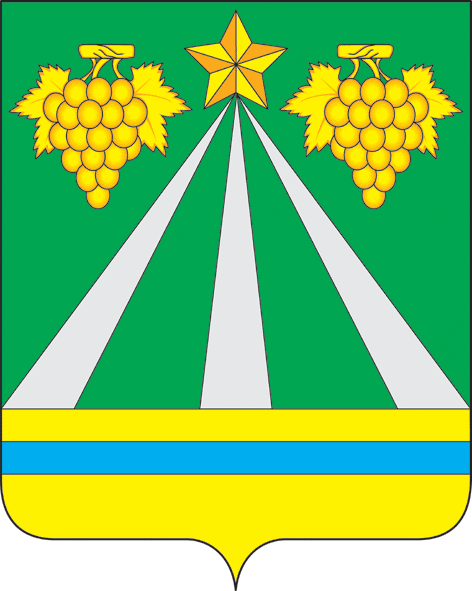 Комиссия по предупреждению и ликвидации чрезвычайных ситуаций и обеспечению пожарной безопасности муниципального образования Крымский район (КЧС и ОПБ МО)Комиссия по предупреждению и ликвидации чрезвычайных ситуаций и обеспечению пожарной безопасности муниципального образования Крымский район (КЧС и ОПБ МО)Дата:  «31» августа 2021  годаМесто проведения: зал заседания администрацииг. Крымск